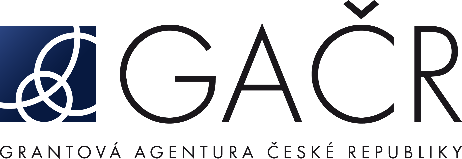 Dodatek z roku 2022 č. 1 ke smlouvě o poskytnutí dotace na podporu
grantového projektu č. 20-19693S panelu č. P408
Strany1.	Česká republika – Grantová agentura České republiky
se sídlem: Evropská 2589/33b, 160 00  Praha 6
IČO: 48549037
Zastoupená: doc. RNDr. Petrem Baldrianem, Ph.D., předsedou Grantové agentury České republiky
(dále jen „Poskytovatel“)a2.	Ústav mezinárodních vztahů, v. v. i.
se sídlem: Nerudova 257/3, 118 50  Praha 1
IČO: 48546054
Zastoupený: doc. PhDr. Ondřej Ditrych, MPhil. (Cantab.) Ph.D., ředitel ÚMV
Zapsaný: …………………………………………………………………
č. účtu: 94-70827011/0710 vedený u: ČNB
(dále jen „Příjemce“)uzavřely tentododatek ke smlouvě o poskytnutí dotace na podporu grantového projektu(dále jen „Dodatek“):I.Mezi shora uvedenými stranami byla uzavřena smlouva o poskytnutí dotace na podporu grantového projektu č. 20-19693S (dále jen „Smlouva“), jejímž předmětem je řešení grantového projektu:registrační číslo grantového projektu: 20-19693S (dále jen „Projekt“)název Projektu: 	Adaptace rámce pro strategickou analýzu na bezpečnostní prostředí současnostiřešitel Projektu:		Mgr. Matúš Halás, Ph.D.Pojmy použité v textu tohoto Dodatku mají stejný význam, jako obdobné pojmy použité a definované v rámci Smlouvy nebo na které Smlouva odkazuje.II.Vzhledem k tomu, že bylo vyhověno žádosti o prodloužení řešení Projektu z důvodu komplikací, které zasáhly do řešení projektu v souvislosti s pandemií COVID-19, se smluvní strany dohodly na prodloužení řešení Projektu o 6 kalendářních měsíců, tedy o období od 1. 1. 2023 do 30. 6. 2023.Na financování nákladů vzniklých v době prodloužení řešení Projektu Příjemce použije finanční prostředky nespotřebované v minulých letech řešení, které je Příjemce v souladu se zadávací dokumentací a vyhláškou č. 367/2015 Sb., o zásadách a lhůtách finančního vypořádání vztahů se státním rozpočtem, státními finančními aktivy a Národním fondem (vyhláška o finančním vypořádání), ve znění pozdějších předpisů oprávněn čerpat v následujícím období.Za období od 1. 1. 2023 do 30. 6. 2023 bude podána mimořádná závěrečná zpráva ve čtvrtém čtvrtletí daného kalendářního roku, a to nejpozději do dne stanoveného Poskytovatelem a uveřejněného do konce listopadu daného kalendářního roku na jeho internetových stránkách (www.gacr.cz) v sekci „úřední deska“. III.Smluvní strany se dále dohodly na změně citované Smlouvy takto:V čl. I. odst. 6 Smlouvy se datum ukončení řešení Projektu 31. 12. 2022 mění na 30. 6. 2023.IV.Ostatní ujednání Smlouvy zůstávají tímto Dodatkem nedotčena.Neplatnost jakéhokoliv ustanovení tohoto Dodatku se nedotýká jeho platnosti jako celku nebo platnosti kterékoliv jiné jeho části.Tento Dodatek se po uzavření stává nedílnou součástí Smlouvy. Tento Dodatek nabývá platnosti a účinnosti dnem uzavření, nestanoví-li zvláštní právní předpis jinak.Pokud je tento Dodatek uzavírán elektronickými prostředky, je vyhotoven v jednom originále. Pokud je tento Dodatek uzavírán v písemné formě, je sepsán ve dvou vyhotoveních s platností originálu, z nichž Poskytovatel a Příjemce obdrží po jednom vyhotovení.Smluvní strany závazně prohlašují, že si tento Dodatek přečetly, s jeho obsahem se seznámily a s tímto zcela a bezvýhradně souhlasí.
V Praze dne ………………………..	V …………..…………… dne ……………………	za Poskytovatele	za Příjemce1
	doc. RNDr. Petr Baldrian, Ph.D.	doc. PhDr. Ondřej Ditrych, MPhil. (Cantab.) Ph.D.předseda Grantové agentury České republiky	ředitel ÚMV1 U příjemce – právnické osoby nebo organizační složky státu nebo územně samosprávného celku uveďte rovněž jméno, příjmení a funkci osoby oprávněné tuto právnickou osobu zastupovat.